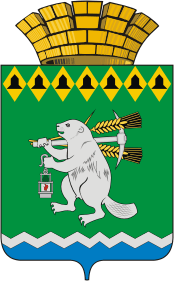 Артемовский городской округТерриториальный орган местного самоуправления села Покровское с подведомственной территорией населенного пункта поселка Заболотье (далее - ТОМС села Покровское)РАСПОРЯЖЕНИЕот 31.10.2014№35О создании Комиссии по противодействию коррупции в Территориальном
органе местного самоуправления села Покровское с подведомственной
территорией населенного пункта поселка Заболотье
(ТОМС села Покровское)В целях противодействия коррупции в Территориальном органе местного
самоуправления села Покровское, в соответствии с Указом Президента
Российской Федерации от 07.05.2012 № 601 «Об основных направлениях
совершенствования системы государственного управления», Федеральным
законом от 25.12.2008 № 273-ФЭ «О противодействии коррупции», Законом
Свердловской области от 20.02.2009 № 2-03 «О противодействии коррупции в
Свердловской области»,Создать Комиссию по противодействию коррупции в
Территориальном органе местного самоуправления села Покровское.Утвердить состав Комиссии по противодействию коррупции в
Территориальном органе местного самоуправления села Покровское
(Приложение 1).Утвердить Положение о Комиссии по противодействию коррупции в
Территориальном органе местного самоуправления села Покровское
(Приложение 2).Контроль за исполнением распоряжения оставляю за собой.Председатель ТОМС
села ПокровскоеА.В. СамочерновПриложение 1
к распоряжению
председателя ТОМС
села Покровское
от 31.10.2014 г №35Составкомиссии по противодействию коррупции в Территориальном органе
местного самоуправления села ПокровскоеСамочернов Андрей
ВячеславовичЗагвоздкина Татьяна
ВладимировнаСолдатова Любовь
СтаниславовнаАлександрова Екатерина
АлександровнаТрифонов Олег
Анатольевичпредседатель Территориального органа
местного самоуправления села Покровское,
председатель Комиссии;специалист 2 категории Территориального
органа местного самоуправления села
Покровское секретарь Комиссии;председатель совета ветеранов села
Покровское, член Комиссии (по
согласованию);депутат Думы Артемовского городского
округа, член Комиссии (по согласованию);Старший УУП ОМВД России по
Артемовскому району капитан полиции,
участок №15, член Комиссии (по
согласованию).Приложение 2
к распоряжению
председателя ТОМС
села Покровское
от 31.10.2014 г №35ПОЛОЖЕНИЕо Комиссии по противодействию коррупции в Территориальном органе
местного самоуправления села ПокровскоеОбщие положенияКомиссия по противодействию коррупции в Территориальном
органе местного самоуправления села Покровское (далее - Комиссия)
является совещательным органом, образованным в целях обеспечения
условий для реализации государственной политики в сфере противодействия
коррупции и решения вопросов местного значения в сфере противодействия
коррупции на территории ТОМС села Покровское.Комиссия в своей деятельности руководствуется Конституцией
Российской Федерации, Федеральными законами, правовыми актами
Президента Российской Федерации, Правительства Российской Федерации,
законами Свердловской области, правовыми актами Губернатора
Свердловской области, Правительства Свердловской области, Уставом
Артемовского городского округа, муниципальными правовыми актами
Администрации Артемовского городского округа и настоящим Положением.Комиссия состоит из председателя Комиссии, секретаря Комиссии и
членов Комиссии.Состав Комиссии утверждается распоряжением председателя
Территориального органа местного самоуправления села Покровское.Заседание Комиссии считается правомочным, если на нем
присутствует не менее половины от общего числа членов Комиссии.Все члены Комиссии при принятии решений обладают равными
правами.Делегирование членами Комиссии своих полномочий иным лицам не допускается.Задачами Комиссии являются:участие в реализации государственной политики в сфере
противодействия коррупции на территории ТОМС села Покровское;подготовка предложений главе Администрации Артемовского
городского округа, касающихся выработки и реализации мер в области
противодействия коррупции на территории ТОМС села Покровское;взаимодействие с органами исполнительной власти, средствами
массовой информации, организациями, в том числе, общественнымиРабота Комиссии планируется на календарный год.Заседания Комиссии проводятся не реже двух раз в год в
соответствии с планом его работы. В случае необходимости могут
проводиться внеочередные заседания.Повестка дня заседания Комиссии формируется секретарем и
утверждается председателем Комиссии.Решение Комиссии принимается открытым голосованием простым
большинством голосов от числа присутствующих на заседании членов
Комиссии. В случае равенства голосов решающим является голос
председательствующего на заседании Комиссии.Решение Комиссии оформляется протоколом, который
подписывается секретарем Комиссии и утверждается председательствующим на
заседании Комиссии.На заседаниях Комиссии могут присутствовать граждане
(физические лица), в том числе представители организаций (юридических
лиц), общественных объединений, государственных органов и органов
местного самоуправления.